LIBRO DE INVENTARIOS DE BIENES INMUEBLES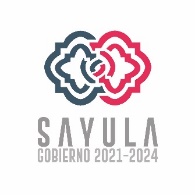 INVENTARIO DE INMUEBLES LIBRO DE INVENTARIOS DE BIENESINMUEBLESAL 31 DE DICIEMBRE DE 2022INVENTARIO DE INMUEBLES LIBRO DE INVENTARIOS DE BIENESINMUEBLESAL 31 DE DICIEMBRE DE 2022INVENTARIO DE INMUEBLES LIBRO DE INVENTARIOS DE BIENESINMUEBLESAL 31 DE DICIEMBRE DE 2022INVENTARIO DE INMUEBLES LIBRO DE INVENTARIOS DE BIENESINMUEBLESAL 31 DE DICIEMBRE DE 2022INVENTARIO DE INMUEBLES LIBRO DE INVENTARIOS DE BIENESINMUEBLESAL 31 DE DICIEMBRE DE 2022INVENTARIO DE INMUEBLES LIBRO DE INVENTARIOS DE BIENESINMUEBLESAL 31 DE DICIEMBRE DE 2022PAGINA1 DE 4INVENTARIO DE INMUEBLES LIBRO DE INVENTARIOS DE BIENESINMUEBLESAL 31 DE DICIEMBRE DE 2022INVENTARIO DE INMUEBLES LIBRO DE INVENTARIOS DE BIENESINMUEBLESAL 31 DE DICIEMBRE DE 2022INVENTARIO DE INMUEBLES LIBRO DE INVENTARIOS DE BIENESINMUEBLESAL 31 DE DICIEMBRE DE 2022HORA12:00INVENTARIO DE INMUEBLES LIBRO DE INVENTARIOS DE BIENESINMUEBLESAL 31 DE DICIEMBRE DE 2022INVENTARIO DE INMUEBLES LIBRO DE INVENTARIOS DE BIENESINMUEBLESAL 31 DE DICIEMBRE DE 2022INVENTARIO DE INMUEBLES LIBRO DE INVENTARIOS DE BIENESINMUEBLESAL 31 DE DICIEMBRE DE 2022FECHA31/10/2022INVENTARIO DE INMUEBLES LIBRO DE INVENTARIOS DE BIENESINMUEBLESAL 31 DE DICIEMBRE DE 2022INVENTARIO DE INMUEBLES LIBRO DE INVENTARIOS DE BIENESINMUEBLESAL 31 DE DICIEMBRE DE 2022INVENTARIO DE INMUEBLES LIBRO DE INVENTARIOS DE BIENESINMUEBLESAL 31 DE DICIEMBRE DE 2022NÚMERO DE INVENTARIO DESCRIPCIÓNDESCRIPCIÓNCANTIDADUNIDAD DE MEDIDACOSTO UNITARIOMONTO ($)BI-01JARDIN DE SAN SEBASTIAN Y CALLES.JARDIN DE SAN SEBASTIAN Y CALLES.9,510.80 M2BI-02ESCUELA DEL CBTA-19ESCUELA DEL CBTA-1928 HECTAREAS Y 53 AREAS.BI-03ESCUELA MARIA ESTHER ZUNOESCUELA MARIA ESTHER ZUNO5,564 M2BI-04RASTRO MUNICIPALRASTRO MUNICIPAL1,693 M2BI-05JARDIN DE LA CANDELARIAJARDIN DE LA CANDELARIA0-06-10 HASBI-06ESCUELA JACINTO CORTINA/P. DE AGUA, ESCUELAESPECIAL DEL DIFESCUELA JACINTO CORTINA/P. DE AGUA, ESCUELAESPECIAL DEL DIF29,371 M2BI-07CALLES LA CANDELARIACALLES LA CANDELARIA3,000 M2BI-08CERRITO DE SANTA INES PLAZOLETACERRITO DE SANTA INES PLAZOLETA2-37-78 HASBI-09CALLES FRACC. SANTA MARIACALLES FRACC. SANTA MARIA3,040 M2BI-10PARQUE INFANTIL/ DE LA CANDELARIAPARQUE INFANTIL/ DE LA CANDELARIA1,117 M2BI-11CALLES SANTAINESCALLES SANTAINES16,000 M2BI-12CALLES A UN COSTADO DEL RIO DE LA CANDELARIACALLES A UN COSTADO DEL RIO DE LA CANDELARIA5,000 M2BI-13CALLES COL. SANTA INES A UN COSTADO DEL RIO DE LA CANDELARIACALLES COL. SANTA INES A UN COSTADO DEL RIO DE LA CANDELARIA11,552 M2BI-14EX ENTRADA AL CAMPO DE USMAJACEX ENTRADA AL CAMPO DE USMAJAC5-35-00 HECT.BI-15POZO DE AGUA EN USMAJACPOZO DE AGUA EN USMAJAC3000.00 M2BI-16ESCUELA SEVERO DIAZ GALINDOESCUELA SEVERO DIAZ GALINDO2,200 M2BI-17RASTRO DE USMAJACRASTRO DE USMAJAC798 M2BI-18JARDÍN DE NIÑOS /SAN MIGUELJARDÍN DE NIÑOS /SAN MIGUEL1,319 M2BI-19JARDÍN DE NIÑOS CELSO VIZCAINOJARDÍN DE NIÑOS CELSO VIZCAINO1,276 M2BI-20JARDÍN LAS PALMITASJARDÍN LAS PALMITAS684 M2BI-21CALLES DEL FRACC. DEL ISSTECALLES DEL FRACC. DEL ISSTE3 HECTAREAS, 6 AREAS, 60 CENTIAREASBI-22CALLES Y AREAS VERDES DEL FRACCIONAMIENTO AMATITLANCALLES Y AREAS VERDES DEL FRACCIONAMIENTO AMATITLAN2,490 M2 7,772.14 M2BI-23FRACC. AMATITLANFRACC. AMATITLAN555.56 M2BI-24CALLES FRACC. ALAMEDA Y PREDIO(LOTE)CALLES FRACC. ALAMEDA Y PREDIO(LOTE)10,067 M2        113 M2BI-25UNIDAD DEPORTIVA “USMAJAC”UNIDAD DEPORTIVA “USMAJAC”3880 M2BI-26CENTRO DE SALUD Y HOSPITALCENTRO DE SALUD Y HOSPITAL4,187 M2BI-27OFICINA DE AGUAS POTABLESOFICINA DE AGUAS POTABLES400 M2BI-28DEPOSITO DE AGUA POTABLE Y BAÑO GARRAPATICIDADEPOSITO DE AGUA POTABLE Y BAÑO GARRAPATICIDA7,354 M2BI-29PANTEON MUNICIPAL TEPEYACPANTEON MUNICIPAL TEPEYAC86,171 M2BI-30PALACIO MUNICIPALPALACIO MUNICIPAL1,213 M2BI-31ESCUELA SECUNDARIA TECNICA 11ESCUELA SECUNDARIA TECNICA 1116 HECTAREAS 50 AREAS.00BI-32MERCADO DE USMAJACMERCADO DE USMAJAC391 M2BI-33CALLES COLONIA TEPEYACCALLES COLONIA TEPEYAC5,791 M2BI-34CALLES YAREAS VERDES DEL FRACC. LAS PALMITASCALLES YAREAS VERDES DEL FRACC. LAS PALMITAS1,842.17 M2 6,210.31 M2BI-35CASA DE LA CULTURACASA DE LA CULTURA1,238 M2BI-36CALLES FRACC. LA AGUACATERACALLES FRACC. LA AGUACATERA37,494 M2BI-37CALLES PRIVADA DE CONSTITUCIONCALLES PRIVADA DE CONSTITUCION2,895 M2BI-38FRACC. POLANCOFRACC. POLANCOBI-39ESCUELA ADOLFO RUIZ CORTINEZ Y JARDIN DE NIÑOS MARCELO GARCIA BARRAGANESCUELA ADOLFO RUIZ CORTINEZ Y JARDIN DE NIÑOS MARCELO GARCIA BARRAGAN5,250 M2BI-40PRIVADA ALVARO OBREGON, COL. 27 DE SEPTIEMBREPRIVADA ALVARO OBREGON, COL. 27 DE SEPTIEMBRE1,775.10 M2BI-41PRIVADA ALVARO OBREGONPRIVADA ALVARO OBREGON1901 M2  280 M2BI-42RAFAEL CHAVEZ A UN COSTADO DE LA ESCUELA FRAY JUAN LARIOSRAFAEL CHAVEZ A UN COSTADO DE LA ESCUELA FRAY JUAN LARIOS1,200 M2BI-43CALLES Y AREAS VERDES DEL FRACC. CRUZ BLANCA (KINDER)CALLES Y AREAS VERDES DEL FRACC. CRUZ BLANCA (KINDER)5,711.00 M2BI-44CALLES Y AREAS VERDES DE LA PISTA DE ATLETISMOCALLES Y AREAS VERDES DE LA PISTA DE ATLETISMO5,757 M2 19,262.09BI-45PISTA DE ATLETISMOPISTA DE ATLETISMO01-42-43 HECTAREASBI-46POZO DE AGUA Y AREAS VERDES DE LA AGUACATERA POZO DE AGUA Y AREAS VERDES DE LA AGUACATERA 400 M2         1,000 M2BI-47CANCHA DE FUTBOL Y LIENZO CHARROCANCHA DE FUTBOL Y LIENZO CHARRO27,689 M2BI-48CALLE INDEPENDENCIA USMAJAC AYUNTAMIENTO CALLE INDEPENDENCIA USMAJAC AYUNTAMIENTO 3,880 M2BI-49CALLE HONDA. FRENTE A LA CRUZ DEL CUARTOCALLE HONDA. FRENTE A LA CRUZ DEL CUARTO151 M2BI-50CALLE HONDA. ESQUINA PRIVADACALLE HONDA. ESQUINA PRIVADA33.75 M2BI-51CALLE HONDA. ESQUINA PRIVADACALLE HONDA. ESQUINA PRIVADA108 M2BI-52PRADOS DEL VERGEL CANCHAPRADOS DEL VERGEL CANCHA4,237 M2BI-53KINDER FRACC. PRADOS DELVERGELKINDER FRACC. PRADOS DELVERGEL2,032 M2BI-54JARDIN DE NIÑOS JORGE EGUIARTEJARDIN DE NIÑOS JORGE EGUIARTE1,200 M2BI-55COLONIA EL PINOCOLONIA EL PINO21,278 M2BI-56JARDIN DE NIÑOS CELZO VIZCAINOJARDIN DE NIÑOS CELZO VIZCAINO4,055 M2BI-57FRACC. JUAN RULFO CALLES, CANCHA DE BASKET Y CUCHILLA AL LADO DEL PUENTE. FRACC. JUAN RULFO CALLES, CANCHA DE BASKET Y CUCHILLA AL LADO DEL PUENTE. 3,971 M2      2,747 M2         338 M2BI-58FRACCIONAMIENTO EL PINO, CALLES Y LOTESFRACCIONAMIENTO EL PINO, CALLES Y LOTES6, 704 M2BI-59CERTIFICACION DE ECHOSCERTIFICACION DE ECHOSBI-60FRACCIONAMIENTO AMAQUEÑO Y POTRERO DE FLORESFRACCIONAMIENTO AMAQUEÑO Y POTRERO DE FLORES17, 770 M2BI-61CALLES Y ANDADORESCALLES Y ANDADORES2, 380 M2BI-62COLONIA EJIDALCOLONIA EJIDAL24,890 M2BI-63CALLES MEZCALERA CANCHA Y PREDIOCALLES MEZCALERA CANCHA Y PREDIO18,181.20 M2BI-64CALLES FRACCIONAMIENTO BELIZARIO DOMINGUEZ Y DOS PREDIOSCALLES FRACCIONAMIENTO BELIZARIO DOMINGUEZ Y DOS PREDIOS34,623 M2    1,650 M2    12,308 M2BI-65CBTaCBTaBI-66PREPARATORIA UDGPREPARATORIA UDG5,312.60 M2BI-67CERRITO DEL CALVARIOCERRITO DEL CALVARIO4 HECTAREASBI-68ESCUELA LAURO VALDOVINOSESCUELA LAURO VALDOVINOSBI-69ESCUELA PRIMARIA MELCHOR OCAMPOESCUELA PRIMARIA MELCHOR OCAMPO4,478 M2BI-70PODER ESPECIAL LUZ MERCULIARPODER ESPECIAL LUZ MERCULIARBI-71MERCADO MUNICIPALMERCADO MUNICIPAL1,893 M2BI-72TELESECUNDARIA DEL REPAROTELESECUNDARIA DEL REPAROHECTAREAS    1-59-6843BI-73ASOCIACION CARNAVAL SAYULA 2001 A.C.ASOCIACION CARNAVAL SAYULA 2001 A.C.BI-74CALLES Y PREDIOSCALLES Y PREDIOS8,550 M2BI-75OFICINAS DEL DIF SAYULAOFICINAS DEL DIF SAYULA1,192 M2BI-76CASETA MATAMOROSCASETA MATAMOROS354.88 M2BI-77LOTE A UN COSTADO DE LA CASETA MATAMOROSLOTE A UN COSTADO DE LA CASETA MATAMOROS140 M2BI-78FRACCIONAMIENTO ACUEDUCTO SAN MIGUEL FRACCIONAMIENTO ACUEDUCTO SAN MIGUEL BI-793 LOTES, CALLES Y AREAS VERDES3 LOTES, CALLES Y AREAS VERDES6,435.03 M2BI-80PANTEON DE USMAJACPANTEON DE USMAJAC00-50-00 HASBI-81SUBDIVISION AUDITORIO MUNICIPAL SUBDIVISION AUDITORIO MUNICIPAL 3,085.50 M2BI-82TIANGUIS MUNICIPALTIANGUIS MUNICIPAL10.00 HASBI-83LOTE UBICADO PROLONGACION AQUILES SERDAN (PERTURA)LOTE UBICADO PROLONGACION AQUILES SERDAN (PERTURA)140 M2BI-84UNIDAD DEPORTIVA (NUEVA)UNIDAD DEPORTIVA (NUEVA)19,367 M2BI-85CASA DE SALUD Y TANQUE DE ALMACENAMIENTOCASA DE SALUD Y TANQUE DE ALMACENAMIENTO207.51BI-86UNIVERSIDAD TECNOLOGICAUNIVERSIDAD TECNOLOGICA27 HECTAREASBI-87FRACCIONAMIENTO CAMINO REAL, AREAS DE VIALIDAD Y CESIONFRACCIONAMIENTO CAMINO REAL, AREAS DE VIALIDAD Y CESION1223.87 M2     894 M2BI-88VIALIDADES Y AREAS VERDES PARQUES ALDAMAVIALIDADES Y AREAS VERDES PARQUES ALDAMA9548.18 M2BI-89PREPAPREPA6,063 MTS.BI-90UNIDAD DEPORTIVA DE USMAJACUNIDAD DEPORTIVA DE USMAJAC33,858.59BI-91JARDINES DE LA MORET PREDIO Y VIALIDADESJARDINES DE LA MORET PREDIO Y VIALIDADES3,497 M2       6,836 M2BI-92VILLA DE GUADALUPEVILLA DE GUADALUPE1,64.98 M2 1,826.18 M2 4,728.91 M2 838.37 M2BI-93VILLAS DE ALAMEDA. (PRIVADA MARIA EMILIA LOTES 4, 5 MANZANA 5)VILLAS DE ALAMEDA. (PRIVADA MARIA EMILIA LOTES 4, 5 MANZANA 5)75.00 M2      75.00 M2BI-94VILLAS DE ALAMEDAVILLAS DE ALAMEDABI-95VILLAS ALAMEDA (AREAS VERDES, VIALIDADES Y CAMELLONES)VILLAS ALAMEDA (AREAS VERDES, VIALIDADES Y CAMELLONES)8,513.47 M2BI-96PISTA DE ATLETISMOPISTA DE ATLETISMO1237.33BI-97CUARTEL MILITARCUARTEL MILITAR32-46-98 HASBI-98DELEGACION DE USMAJACDELEGACION DE USMAJAC684.47 M2BI-99BIBLIOTECA “OLIVIA RAMIREZ DE YAÑEZ”BIBLIOTECA “OLIVIA RAMIREZ DE YAÑEZ”504.69 M2BI-100RINCONADA DE LA VIRGENRINCONADA DE LA VIRGEN1,151.26 M2BI-101POZO DE AGUA FRACCIONAMIENTO DEL ZALATON POZO DE AGUA FRACCIONAMIENTO DEL ZALATON 428.62 M2BI-102 FRACCIONAMIENTO PALMA REAL II FRACCIONAMIENTO PALMA REAL II2013.15 M2BI-103VIALIDADES VILLAS DE ALAMEDA IIVIALIDADES VILLAS DE ALAMEDA II6653.81 M2BI-104ACUEDUCTO SAN MIGUELACUEDUCTO SAN MIGUEL90 M2BI-105TERRENO Y CONSTRUCCION DEL CENTRO REGIONAL DE COMERCIOTERRENO Y CONSTRUCCION DEL CENTRO REGIONAL DE COMERCIO14637.76 M2